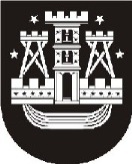 KLAIPĖDOS ,,VĖTRUNGĖS” GIMNAZIJOSDIREKTORIUSĮSAKYMASDĖL DARBO GRUPĖS PATVIRTINIMO 2017 METŲ VEIKLOS PLANO PROJEKTO PARENGIMUI2016 m. lapkričio 15 d.  Nr. V-172Klaipėda      Vadovaudamasis Klaipėdos „Vėtrungės“ gimnazijos direktoriaus pareigybės aprašymo, patvirtinto Klaipėdos miesto savivaldybės administracijos direktoriaus . sausio 23 d. įsakymo Nr. P1-40, 7.13  punktu,      1. T v i r t i n u 2017 metų Klaipėdos „Vėtrungės“ gimnazijos veiklos plano projekto parengimo darbo grupę:      1.1. Rasa Pragulbeckienė, grupės vadovė, direktoriaus pavaduotoja ugdymui;      1.2. Jurgita Šimeliūnienė, grupės narė, direktoriaus pavaduotoja ugdymui;      1.3. Ramūnas Dobranskis, grupės narys, direktoriaus pavaduotojas ugdymui;      1.4. Kristina Adomavičienė, grupės narė, lietuvių kalbos ir literatūros mokytojų grupės pirmininkė;      1.5. Rita Žukaitienė, grupės narė,  matematikos mokytojų grupės pirmininkė;                 1.6. Dainora Ruškytė, grupės narė, gamtos mokslų mokytojų grupės pirmininkė;      1.7. Ramunė Šimkuvienė, grupės narė, informacinių technologijų mokytojų grupės pirmininkė;      1.8. Daiva Mickutė, grupės narė, klasių vadovų metodinės grupės pirmininkė;      1.9. Laima Ložienė, grupės narė,  kūno kultūros mokytojų grupės pirmininkė;      1.10. Daiva Ivaškevičiūtė, grupės narė, anglų kalbos mokytojų grupės pirmininkė;      1.11. Irina Timofijčiuk, grupės narė, rusų kalbos mokytojų grupės pirmininkė;       1.12. Lina Lamsaitenė, grupės narė,  socialinių mokslų mokytojų grupės pirmininkė;      1.13. Vida Ruikienė, grupės narė,  menų mokytojų grupės pirmininkė;      1.14. Liveta Aleknaitė, IVb gimnazijos klasės mokinė, mokinių tarybos atstovė;      1.15. Emilija Tautkevičiūtė, IVd gimnazijos klasės mokinė, mokinių tarybos atstovė.      2. P a v e d u  Rasai Pragulbeckienei, direktoriaus pavaduotojai ugdymui, pateikti gimnazijos 2017 metų veiklos plano projektą 2016 metų gruodžio mėnesio mokytojų tarybos posėdyje.Direktorius					                    Ramvydas Juška